Showing 1-10 of 23 reviews(5 star). Clear filter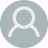 ms5.0 out of 5 stars A wonderful educational fun bookReviewed in the United States on January 18, 2020Verified PurchaseThis is such a fun book. It builds upon storytelling, one of the most powerful tools in education. In my field, we use storytelling to invoke emotions to create long-lasting memories. Having children of my own, it is difficult to find reading material that is fun and educational. Here it is combined in an entire book. You are taken on a brief journey throughout the 50 states whereby the state capitals take the shape of personified characters. As an example, reading about New Mexico, your kids will have a blast learning about ‘Santa Fe’, a character that is told here to be often misidentified as ‘Santa Claus’. Something that will surely stick in their minds for a very long time. The states are grouped into regions (Yay! for Midwest) and the state birds, trees and flowers are listed as fun facts as well. Kids seem to be drawn to the little drawings, which may help visual learners. If you are looking for a travel guide or a dry accumulation of facts with uninspiring illustrations and clip art, this book is not for you. If you want to follow the adventures of several characters build into small stories and poems, accompanied by age-appropriate artwork that children can relate to, this is your book.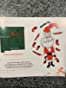 2 people found this helpful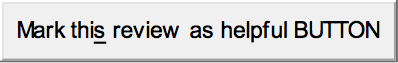 HelpfulComment Report abuse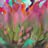 kstarsVINE VOICE5.0 out of 5 stars Wow! we are at 300 million people!Reviewed in the United States on March 8, 2018Vine Customer Review of Free Product( What's this? )Wow! we are at 300 million people in the U.S.!

This is going to my smart granddaughter. She loves books. Daddy and mommy teach her right. I love the organizational aspects of this book for my little one to first, see color, then to see characters like we would see in those places, and to gain loci. The characters are quite corny and wonderful. They are colorful. It is quite easy to memorize by color and shape also. I have never thought of this way of learning that doesn't involve making some sort of list to thumb through, and memorize by heart. This will be a more intuitive learning. Emmy will just love this. She is almost two. She is too young for this book, but since she and mommy and daddy love to read her books, and since she loves looking at them, and turning the pages while she tries to speak words, this is a perfect time to teach her a new "special language" of sorts.

It is so great to learn stuff. I remember I loved Geography class because I was able to see all the different characteristics of every state in the U.S. I remember talking about it, having the pleasure of having memorized it, and when we are young our minds are so sharp.

The fun facts in the book are going to work well for us too.

Great! Enjoy.4 people found this helpful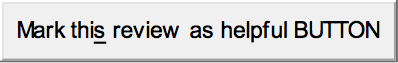 HelpfulComment Report abusexlr8tor645.0 out of 5 stars Fun book that teaches Geography at the same time.Reviewed in the United States on March 9, 2018Very charming book, my 9 year old son read through it and enjoyed all the different characters that represented the states. I gave 2 as gifts to other friends for their children (10 and 12) and they loved it as well. The information is brief enough to keep the kids entertained and their not lose their attention, while at the same time giving enough information to be educational. Its not a school textbook, it is a great teaching tool and fun to read with the kids.3 people found this helpful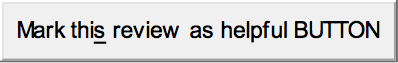 HelpfulComment Report abuse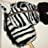 K. VarrasoVINE VOICE5.0 out of 5 stars Wonderful Intro to US Geography!Reviewed in the United States on September 21, 2018Vine Customer Review of Free Product( What's this? )I love this book, especially for grades 5 - 7, when kids are most interested in learning about their country and how it fits into the world around them. The book allows your kid to visit each of the fifty states, plus Puerto Rico, where your child will meet a character who lives there, and introduces the kid to the place around them and shows them interesting and historical sites, so that the child sneaks in a bunch of learning without realizing that they're learning geography and history without even trying. heh, heh, heh.

Even an old bat like me found the book to be loads of fun, as I played and read as if I were a middle school child. I even picked up a few bits and pieces that I had forgotten or never learned in the first place. I was very impressed with the book, and with the format. What a great way to keep your child learning without realizing that they're improving their minds along with having some fun. Perfect for staying occupied while traveling, too.2 people found this helpful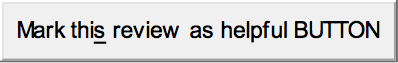 HelpfulComment Report abuse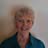 Barbara McArthurTOP 500 REVIEWERVINE VOICE5.0 out of 5 stars Get to know all 50 states...Reviewed in the United States on March 17, 2018Vine Customer Review of Free Product( What's this? )Great way to get to know the states - their locations, state flowers, special attractions - all about what makes each state special. For us, with fifteen grandchildren living all over the country, it’s a way to show the younger ones where everybody lives. This book offers a great way to get the conversation started, that not everyone lives in the same surroundings, with the same kind of fun things to do, the same weather and climate, etc. Lots of learning experiences within the pages - and a good reason for parents and children to sit down and read together.3 people found this helpful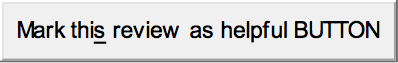 HelpfulComment Report abuseLawrence Elliot Weisberg5.0 out of 5 stars A creative approach to geographyReviewed in the United States on August 13, 2018As an educator, I know that geographic knowledge is very weak and anemic with school children in this country at present. Even high school students seem to lack the basic skill set that allows them to know location of well known cities like Boston and Chicago or states like Montana or New Mexico. And even though a few clicks on a smartphone or laptop computer will provide instantaneous gratification and all the information that’s available, there’s a discipline and cerebral processing that is lost. In a book like Friends and Mates in 50 States ( as well as the other children geography books created by Ellen Weisberg and Ken Yoffe), via use of cute animations and a kind of Dr. Seuss approach, young and older children alike can learn and make connections in such away , that the continental United States is more than a map with boundaries. There are people, cultures, histories, and economic infrastructures that are unique to each state and makes us one as a country. I feel those are the very attributes for young people to know and this geography book provides that foundation.One person found this helpful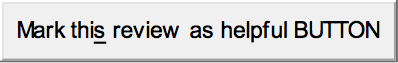 HelpfulComment Report abuseLeona Palmer5.0 out of 5 stars A fun, informative resource for schools and home.Reviewed in the United States on November 9, 2017A wonderful book for children, and adults, too! The information shared is detailed and rhymed. It is clearly divided by regions and sub-divided to include every state with all the information in both rhyme and colorful illustrations. A fun, informative resource for schools and at home.4 people found this helpful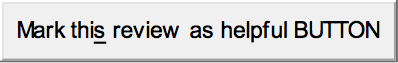 HelpfulComment Report abuseKittens075.0 out of 5 stars They must have at home or in the classroomReviewed in the United States on August 6, 2016This book is a fantastic addition to a library in the classroom or at home it has very useful educational materials regarding each state with very specific details and information that children will love and be able to use for years my daughter is in the fourth grade and thoroughly enjoyed this information and made her interest about the different states imporove and more curious... whether it's each state's capital flower flag what other valuable information it has it all3 people found this helpful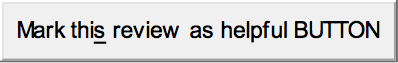 HelpfulComment Report abuse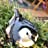 MamaVINE VOICE5.0 out of 5 stars Perfect for every childReviewed in the United States on November 13, 2018Vine Customer Review of Free Product( What's this? )I love learning books. They are just wonderful to add to your home. This one was a slam dunk in my opinion. All fifty states. Facts to every state, cool way to teach your child and have them get excited about learning.

Both of my girls love to flip through the pages with me. Colorful and exceptionally well done. This is priced very fair and is a must have for the home and the schoolroom.One person found this helpful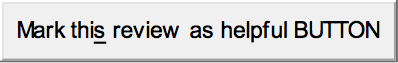 HelpfulComment Report abuseXNOR5.0 out of 5 stars Just the right amount of information - keeps your kids entertainedReviewed in the United States on October 13, 2018Vine Customer Review of Free Product( What's this? )This is a just a great way to introduce your kids to different states - this has just the right kind and just enough information to keep a child's attention span.

Covers a bit of geography and bit of history. Be ready for some intriguing questions, we live in Minneapolis and we had to answer a lot of questions about Phoenix :)One person found this helpful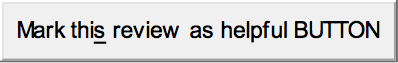 HelpfulComment Report abuseShowing 11-20 of 23 reviews(5 star). Clear filterDeb Daigle5.0 out of 5 stars The entire "Friends" series should be mandatory text book reading ...Reviewed in the United States on March 16, 2018The entire "Friends" series should be mandatory text book reading in all schools across the country. Kids will be so entertained, they won't even realize they are actually learning stuff!3 people found this helpful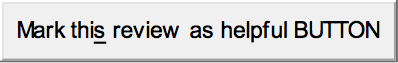 HelpfulComment Report abuse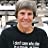 regVINE VOICE5.0 out of 5 stars Lots of informationReviewed in the United States on March 7, 2018Vine Customer Review of Free Product( What's this? )This is a cute book. The pictures are adorable. My grandson is fascinated with the states, so this is going to be enjoyed by him - as well as the other grandkids. It covers all 50 states, by region, and gives a lot of information about each state.2 people found this helpful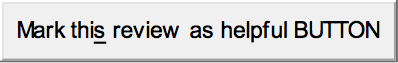 HelpfulComment Report abuse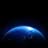 Tim Mello5.0 out of 5 stars A very satisfied customerReviewed in the United States on March 24, 2018Bought this wonderful book for my nephew who is only 5 and so curious about country and geography he can't put it down. I highly recommend it and bravo to the author and the colorful Illustrations.If I could I would give this 10 stars.2 people found this helpful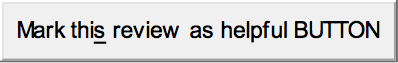 HelpfulComment Report abusefrances5.0 out of 5 stars It helps children younger and older to learn and have fun at the same time .Reviewed in the United States on April 26, 2019What I like about this book is that it was extremely kid friendly I purchased I purchased this book from myself and my grandkids I have a five-year-old and a nine-year-old grandchild also my nine-year-old niece and they love it I have all of Ellen Weisberg booksI think that they are extremely educational to the kids and fun a great learning tool .One person found this helpful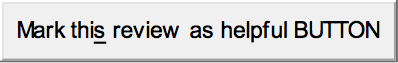 HelpfulComment Report abuseB5.0 out of 5 stars he loved it! I read it too!Reviewed in the United States on March 21, 2018my 10 year old son is required to read new books each week.. he recently read this & give his opinion.. he loved it!
I read it too & would definitely recommend!2 people found this helpful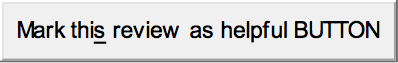 HelpfulComment Report abuseAmazon Customer5.0 out of 5 stars Kids will love this book that takes them on travels throughout the ...Reviewed in the United States on August 17, 2016Kids will love this book that takes them on travels throughout the United States. Set in rhyme, it gives information on the state bird, tree, and flower, the location, and other interesting facts about each state. A great guide to learning about country!3 people found this helpful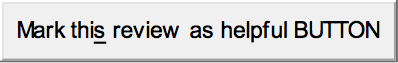 HelpfulComment Report abuseRosalie Nesbit5.0 out of 5 stars Great Learning ToolReviewed in the United States on March 26, 2018Fun facts on each state; kept fresh by differing presentation for each state. I've recommended this to my neighborhood librarian.2 people found this helpful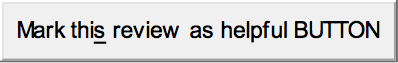 HelpfulComment Report abuse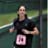 DLK5.0 out of 5 stars Such a dynamic and fun book. It's a wonderful educational toolReviewed in the United States on June 8, 2018Such a dynamic and fun book. It's a wonderful educational tool. Its both informative and entertainig. I also really enjoyed the vibrant, unique, and adorable illustrations!!!One person found this helpful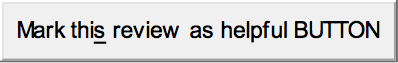 HelpfulComment Report abuseDane R. Helsing5.0 out of 5 stars Great for any age!Reviewed in the United States on November 26, 2018My 4.5 year old daughter loves this book! It has been a great way for her to learn interesting facts about the states where her grandparents, relatives, and friends live. It also stimulates a lot of conversation about nature and history. I would definitely recommend this book!One person found this helpful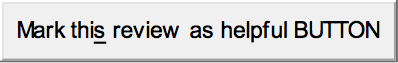 HelpfulComment Report abusemama bear5.0 out of 5 stars ... our summer cross country trip and had so much fun referencing it in each stateReviewed in the United States on August 20, 2016We took this book on our summer cross country trip and had so much fun referencing it in each state. Our kids really enjoyed it!3 people found this helpful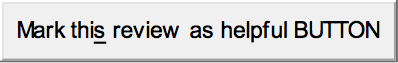 HelpfulComment Report abuseShowing 21-23 of 23 reviews(5 star). Clear filter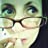 Amazon Customer5.0 out of 5 stars Five StarsReviewed in the United States on April 23, 2017Fantastic book for schools, my daughter loved it as did her teacher.3 people found this helpful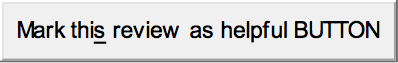 HelpfulComment Report abuseAmazon Customer5.0 out of 5 stars Five StarsReviewed in the United States on September 25, 2017A good book to learn the geography of the United States2 people found this helpful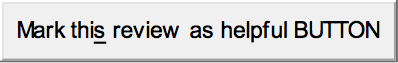 HelpfulComment Report abuseKeiko Wu5.0 out of 5 stars Fun and InformativeReviewed in the United States on September 1, 2008This is a great book that gives kids a fun way to learn more about the states. The rhymes are inventive and cute. This book fills a real niche. There are so few books on geography for kids, especially ones that actually appeal to kids.4 people found this helpful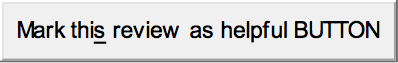 HelpfulComment Report abuseShowing 1-8 of 8 reviews(4 star). Clear filter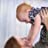 Debra Brinkman4.0 out of 5 stars Cute book with some good information.Reviewed in the United States on March 18, 2018Vine Customer Review of Free Product( What's this? )This is a cute book, with a reasonable amount of information about each state. One thing I really loved was that the first state covered was Montana.

Montana.

That is so cool. I love that it didn't start out on either coast.

This book has a little tour guide for various sections of the country, and they take you through a few states. Their section starts out with a bit of information about that region, and then you get a two-page spread per state. The text talks about the person visiting, and hits on some highlights about that state. Each state also has a little rhyme about it. Some of the typical stuff is covered, like the capital and other major cities, the state bird, important industries, etc.

This isn't at all overwhelming, and I didn't find anything condescending about it either. I'm from North Dakota, and many similar books tend to take a patronizing attitude towards flyover country. That's probably why I loved that this started in Montana.3 people found this helpful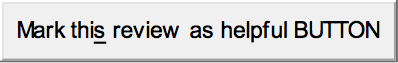 HelpfulComment Report abuse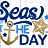 ⛵⚓Seas the Day⚓⛵TOP 500 REVIEWERVINE VOICE4.0 out of 5 stars Story and Facts About the 50 StatesReviewed in the United States on March 13, 2018Vine Customer Review of Free Product( What's this? )We have been studying the states in our schooling this year and I thought Friends and Mates in Fifty States would be an interesting way to study the states. We are really enjoying the book. My boys are at the older end of the intended audience at 10 and 12 but still find the facts and stories interesting.

The book focuses on one state at a time with a story. The story brings up some main and interesting facts about the the state. The story helps the kids remember the facts.3 people found this helpful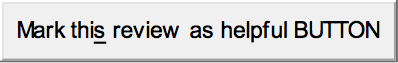 HelpfulComment Report abuseLoves Books4.0 out of 5 stars Kids enjoy the charactersReviewed in the United States on April 3, 2018Vine Customer Review of Free Product( What's this? )We have been enjoying Friends and Mates in Fifty States for a few weeks now. The newness of the book has worn off and it doesn't get picked up very often any longer. The book has an interesting way of introducing facts, mixing a story/character and providing illustrations. The kids particularly like the "Santa" in Santa Fe page of the book. As an adult reader I don't find it exciting, but it is a good starting place for kids.2 people found this helpful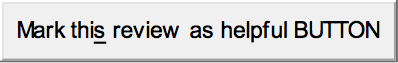 HelpfulComment Report abuse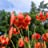 QuickbeamVINE VOICE4.0 out of 5 stars Cute with upbeat facts about each state. Art is primitive, think “ doodles”.Reviewed in the United States on March 18, 2018Vine Customer Review of Free Product( What's this? )I really like the content of the book with the states broken out by region. There are fun, positive facts listed about each state. I checkec the 5 states I have lived in and was pleased at how well represented each state was. Big shout out to High Point in New Jersey! It is definitely worth seeing.

I was less engaged by the art which seemed amateurish and less polished than the text. It looked more like doodles to me. Probably just a style preference but it didn’t work for me. 4 stars for the state facts though.One person found this helpful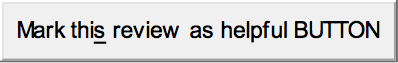 HelpfulComment Report abuseK.4.0 out of 5 stars This book has a lot of great, relevantReviewed in the United States on March 25, 2018Vine Customer Review of Free Product( What's this? )This book has a lot of great, relevant, and educational information that is interesting to kids. We have been using it in our homeschool lessons about the USA and have enjoyed it. However, it looses a star for the illustrations. They are distractingly bad and just plain WEIRD. If this book could be republished with more visually pleasing illustrations it would do a lot better.2 people found this helpful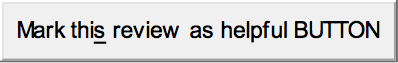 HelpfulComment Report abuse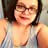 ColeTan4.0 out of 5 stars Good bookReviewed in the United States on February 27, 2018Vine Customer Review of Free Product( What's this? )Great, fun and informative book

Only giving 4 stars because the design and illustrations seem dated. They don’t look modern. My son was interested at first but lost interest after a few minutes.3 people found this helpful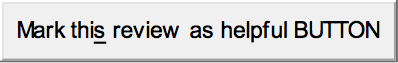 HelpfulComment Report abusebooks4.0 out of 5 stars IT WILL BE A NICE ADDITION TO OUR COLLECTION OF STATES BOOKSReviewed in the United States on September 8, 2016THANK YOU ELLEN FOR THIS BOOK. IT WILL BE A NICE ADDITION TO OUR COLLECTION OF STATES BOOKS. I FOUND THE BOOK TO BE VERY KID FRIENDLY. THE FUN AND COLORFUL ILUSTRATIONS MAKE FOR A NICE EDUCATIONAL READ. I LOVE HOW EACH STATE LISTS IT'S BIRD, FLOWER AND TREE. NICE TOUCH3 people found this helpful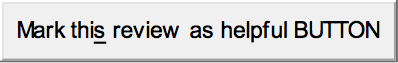 HelpfulComment Report abuseAmazon Customer4.0 out of 5 stars Four StarsReviewed in the United States on September 9, 2016Nice, kid-size book with information on each state, Fun to read!2 people found this helpful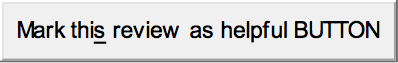 HelpfulComment Report abuseMarjorie Masse5.0 out of 5 stars A fun tool especially for third grade studentsReviewed in the United States on August 10, 2020Verified PurchaseI have had a great time using this book to play 50 states trivia with my neighbor's children. It is especially helpful for grade 3 students who are learning the US Geography. I also like the way the geography ties into the the biology and economics. What animals and birds are found in Arkansas? Where is cotton produced? Soybeans? Rice?

The information is clearly presented by region, accessible for emergent readers, and fun and entertaining.Thank you for your feedback. Comment Report abuseJohnny5.0 out of 5 stars GREAT READ!! GREAT FOR KIDS!Reviewed in the United States on August 16, 2020Verified PurchaseI really enjoyed this book and all of the information in it about the states. I especially liked the fact that characters were named after state capitals. It gives kids a way to recall state capitals by providing faces and nicknames that help with memorization.Thank you for your feedback. Comment Report abuse